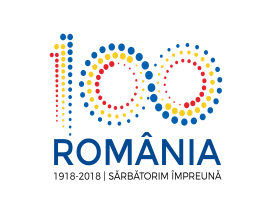 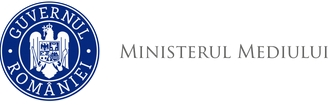 Agenţia Naţională pentru Protecţia Mediului DECIZIE INIȚIALĂdin 04 OCTOMBRIE 2018	Urmare a notificării depusă de SC MARTIN EMMRICH SRL cu domiciliul în localitatea Posmuș, nr. 134, comuna Șieu, județul Bistriţa-Năsăud, privind prima versiune a planului: Plan Urbanistic Zonal –Introducere teren în intravilanul localității Posmuș în vederea realizării unor case de locuit, în localitatea Posmuș, Târla 63/2, Parcela 1, Rid Tonorog, comuna Șieu, judeţul Bistriţa-Năsăud, înregistrată la Agenţia pentru Protecţia Mediului Bistriţa-Năsăud cu nr. 9697/14.09.2018, ultima completare la nr. 10067/25.09.2018, în baza: 	- HG nr. 1000/2012 privind reorganizarea și funcționarea Agenției Naționale pentru Protecția Mediului și a instituțiilor publice aflate în subordinea acesteia, cu modificările și completările ulterioare; 	- OUG nr. 195/2005 privind protecţia mediului, aprobată cu modificări prin Legea nr. 265/2006, cu modificările și completările ulterioare; 	- HG 1076/2004 privind stabilirea procedurii de realizare a evaluării de mediu pentru planuri şi programe, cu modificările și completările ulterioare, AGENȚIA PENTRU PROTECȚIA MEDIULUI BISTRIȚA-NĂSĂUD,	- urmare a consultării titularului planului, a autorității de sănătate publică și a autorităților interesate de efectele implementării planului în cadrul ședinței Comitetului Special Constituit din data de 03.10.2018,  	- în urma parcurgerii etapei de încadrare conform HG 1076/2004 privind stabilirea procedurii de realizare a evaluării de mediu pentru planuri şi programe, 	- în conformitate cu prevederile art. 5, alin. 3, litera a) și a Anexei 1 - Criterii pentru determinarea efectelor semnificative potențiale asupra mediului din HG 1076/2004 privind stabilirea procedurii de realizare a evaluării de mediu pentru planuri şi programe, 	- urmare a informării publicului prin anunţuri repetate şi în lipsa oricărui comentariu din partea publicului, decide:Planul Urbanistic Zonal - “ Introducere teren în intravilanul localității Posmuș în vederea realizării unor case de locuit”, în localitatea Posmuș, Târla 63/2, Parcela 1, Rid Tonorog, comuna Șieu, judeţul Bistriţa-Năsăud,titular: SC MARTIN EMMERICH SRL, din localitatea Posmuș, nr. 134, comuna Șieu, judeţul Bistriţa-Năsăud, nu necesită evaluare de mediu, nu necesită evaluare adecvată și se adoptă fără aviz de mediu. Motivele care au stat la baza luării deciziei etapei de încadrare, luând în considerare criteriile prevăzute în anexa 1 a HG nr.1076/2004, sunt următoarele:1. Caracteristicile planurilor şi programelor cu privire, în special, la: a) gradul în care planul sau programul creează un cadru pentru proiecte şi alte activităţi viitoare fie în ceea ce priveşte amplasamentul, natura, mărimea şi condiţiile de funcţionare, fie în privinţa alocării resurselor: construire locuințe individuale, terenul fiind situat în extravilanul localității Posmuș;- Planul urbanistic zonal coordonează dezvoltarea urbanistică integrată a zonei studiate și asigură corelarea programelor de dezvoltare urbană a zonei cu Planul Urbanistic General. În privința alocării resurselor creează un cadru pentru proiecte și alte activități viitoare;b) gradul în care planul sau programul influenţează alte planuri şi programe, inclusiv pe cele în care se integrează sau care derivă din ele:- conform documentației depusă, PUZ- ul propus respectă condițiile din Regulamentul Local de Urbanism aferent PUG- ului comunei Șieu cu privire la parcelarea terenurilor, amplasarea și retragerea construcțiilor, asigurarea acceselor și parcărilor, echiparea tehnico-edilitară, asigurarea de spații verzi; - nu sunt afectate planuri urbanistice în vigoare sau propuse, în zonă nu există studii de urbanism recente;  - în prezent terenul studiat are folosinţa de livadă; - proiectul propus nu conduce la posibilitatea apariţiei de efecte semnificative asupra mediului şi nu influenţează alte planuri şi programe;- amplasamentul nu este situat în zonă de arie naturală protejată, în zonă de protecţie specială sau în arie în care standardele de calitate ale mediului, stabilite de legislaţie, au fost depăşite;- terenul studiat nu este expus riscurilor naturale (fenomene de instabilitate, inundabilitate).  c) relevanţa planului sau programului în/pentru integrarea consideraţiilor de mediu, mai ales din perspectiva promovării dezvoltării durabile:- Planul Urbanistic Zonal se elaborează pentru construire locuințe individuale, terenul fiind situat în extravilanul localității Posmuș;- Bilanţ teritorial: 	- suprafaţă teren - 3923 m2;	- spații construite - 750,00 m2;- circulații carosabile + pietonale+parcări – 890,89 m2;- spații verzi  amenajate – 2282,11 m2;- POT existent - 0 %;- POT propus - 35 %;- CUT existent - 0;- CUT propus - 1,2;- prin PUZ- ul studiat se propune introducerea terenului în intravilan pentru construire locuințe individuale, terenul fiind situat în extravilanul localității Posmuș;- nr. locuri parcare propuse – 4-5 locuri de parcare pe proprietate privată;- se propune realizarea a 3 case de locuit  D+P+M- cu suprafața construită de 750 m2;- terenul cu suprafața de 3923 m2 are categoria de folosință livadă și se va împărți în 3 parcele cu suprafața de: 1000 m2, 1000 m2  și 1923 m2;- este prevăzută o suprafață de 2282,11 m2, respectiv 58% spațiu verde;- accesul principal se face pe un drum de exploatare existent, care va fi lărgit la 4 m cu o singură bandă de circulație;d) problemele de mediu relevante pentru plan sau program: alimentarea cu apă se va face prin racord la rețeaua de apă potabilă a localității Posmuș, iar evacuarea apelor uzate se face în bazin vidanjabil cu capacitatea de 30 m3;  - factorul de mediu aer: principalele surse de poluare a aerului sunt traficul auto și arderea combustibilului solid (lemn) pentru încălzire, dar lucrările propuse nu sunt de anvergură, iar efectele posibile asupra aerului vor fi punctuale, de scurtă durată și numai în perioada de realizare a proiectului. Emisiile rezultate din arderea combustibilului solid nu afectează semnificativ factorul de mediu aer, centralele termice vor fi omologate, astfel că emisiile se vor încadra în limitele admise conform Ord. MAPPM nr. 462/1993; - factorul de mediu sol: poate fi afectat prin depozitări necontrolate de deșeuri. Se vor respecta măsurile necesare privind modul de depozitare pentru toate categoriile de deșeuri generate. Având în vedere dimensiunile reduse ale planului propus și tipul de activitate ulterioară, cantitatea de deșeuri generată pe amplasament va fi redusă; e) relevanţa planului sau programului pentru implementarea legislaţiei naţionale şi comunitare de mediu (de ex. planurile şi programele legate de gospodărirea deşeurilor sau de gospodărirea apelor): - planul va respecta la implementare legislația națională și comunitară de mediu în vigoare;2. Caracteristicile efectelor şi ale zonei posibil a fi afectate cu privire, în special, la: a) probabilitatea, durata, frecvenţa şi reversibilitatea efectelor: - În condiţiile în care implementarea se va face cu respectarea legislației de mediu în vigoare, nu se identifică efecte negative asupra factorilor de mediu.b) natura cumulativă a efectelor: - P.U.Z.- ul nu generează efecte negative asupra altor planuri și programe.c) natura transfrontieră a efectelor: Nu este cazul;d) riscul pentru sănătatea umană sau pentru mediu (de exemplu, datorită accidentelor);- Nu există risc pentru sănătatea umană sau pentru mediu. Ținând cont de specificul zonei, zonă de locuit și funcțiuni complementare, nu există emisii de noxe peste normele admise.e) mărimea şi spaţialitatea efectelor (zona geografică şi mărimea populaţiei potenţial afectate):- Efectele generate de plan sunt de mică amploare raportate la suprafața studiată.f) valoarea şi vulnerabilitatea arealului posibil a fi afectat, date de: (i) caracteristicile naturale speciale sau patrimoniul cultural; (ii)depăşirea standardelor sau a valorilor limită de calitate a mediului; (iii) folosirea terenului în mod intensiv;- În urma amenajărilor propuse, procentul de ocupare al terenului va fi de maxim 35%, iar coeficientul de ocupare al terenului de maxim 1,2.g) efectele asupra zonelor sau peisajelor care au un statut de protejare recunoscut pe plan naţional, comunitar sau internaţional:- Nu există efecte asupra zonelor sau peisajelor care au un statut de protejare recunoscut pe plan național, comunitar sau internațional.Obligațiile titularului: 1. Titularul are obligația de a respecta legislația de mediu în vigoare.2. Titularul planului are obligația de a supune procedurii de adoptare planul și orice modificare a acestuia, numai în forma avizată de autoritatea competentă de protecția mediului.3. În vederea realizării proiectelor propuse prin PUZ, titularul va notifica APM Bistrița-Năsăud și va solicita actele de reglementare conform legislației de mediu în vigoare. 4. Titularul planului/programului are obligația de a notifica autoritatea competentă pentru protecția mediului despre orice modificare a planului/ programului, înainte de realizarea modificării. 5. Răspunderea pentru corectitudinea informațiilor puse la dispoziție autorității competente pentru protecția mediului și a publicului revine în totalitate titularului planului.Informarea și participarea publicului la procedura de evaluare de mediu: - Anunțuri publice privind depunerea notificării și declanșarea etapei de încadrare, apărute pe site-ul APM Bistrița-Năsăud la data de 14.09.2018 și în ziarul ”Răsunetul” la data de 14.09.2018 și la data de 19.09.2018;		Nu s-au înregistrat observaţii sau comentarii din partea publicului interesat.Prezenta decizie este valabilă pe toată durata implementării planului, dacǎ nu intervin modificǎri ale acestuia. Pentru obţinerea autorizaţiei de construire se va urma procedura de reglementare conform Ordinului MMP nr.135/2010 pentru aprobarea Metodologiei de aplicare a evaluării impactului asupra mediului pentru proiecte publice şi private.Prezenta decizie poate fi contestată în conformitate cu prevederile Legii contenciosului administrativ nr. 554/2004, cu modificările şi completările ulterioare.       DIRECTOR EXECUTIV,		      		       	                   ŞEF  SERVICIU 						                                       	     AVIZE, ACORDURI, AUTORIZAŢII,       biolog-chimist Sever Ioan ROMAN	       	    	        	                     							                         ing. Marinela Suciu         ÎNTOCMIT,      									  chim. Rodica SălăjanAgenţia pentru Protecţia Mediului Bistrița-Năsăud